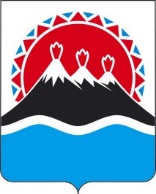 П О С Т А Н О В Л Е Н И ЕПРАВИТЕЛЬСТВА  КАМЧАТСКОГО КРАЯ                   г. Петропавловск-КамчатскийВо исполнение пункта 5.1 Комплексного плана мероприятий по обеспечению поэтапного доступа негосударственных организаций, осуществляющих деятельность в социальной сфере, к бюджетным средствам, выделяемым на предоставление услуг населению в социальной сфере, в Камчатском крае на 2021 – 2024 годы, утвержденного распоряжением Правительства Камчатского края от 13.07.2021 № 345-РППРАВИТЕЛЬСТВО ПОСТАНОВЛЯЕТ:1. Утвердить Положение о Координационном совете по обеспечению доступа негосударственных организаций, осуществляющих деятельность в социальной сфере, к бюджетным средствам, выделяемым на предоставление услуг населению в Камчатском крае, согласно приложению к настоящему постановлению.2. Признать утратившими силу следующие нормативные правовые акты:1) постановление Правительства Камчатского края от 07.10.2016 
№ 384-П «О Координационном совете по обеспечению доступа социально ориентированных некоммерческих организаций, осуществляющих деятельность в социальной сфере, к бюджетным средствам, выделяемым на предоставление социальных услуг населению в Камчатском крае»;2) распоряжение Правительства Камчатского края от 08.11.2016 
№ 531-РП.3. Настоящее постановление вступает в силу через 10 дней после дня его официального опубликования.Приложение к Постановлению Правительства Камчатского края от [Дата регистрации] № [Номер документа]Положениео Координационном совете по обеспечению доступа негосударственных организаций, осуществляющих деятельность в социальной сфере, к бюджетным средствам, выделяемым на предоставление услуг населению в Камчатском крае в Камчатском крае1. Общие положения1.1. Координационный совет по обеспечению доступа негосударственных организаций, осуществляющих деятельность в социальной сфере, к бюджетным средствам, выделяемым на предоставление услуг населению в Камчатском крае, (далее - Совет) является совещательным органом, образованным при Правительстве Камчатского края в целях повышения эффективности взаимодействия исполнительных органов государственной власти Камчатского края, органов местного самоуправления муниципальных образований в Камчатском крае, негосударственных организаций, осуществляющих деятельность в социальной сфере, организаций-субъектов общественного контроля в Камчатском крае и иных заинтересованных организаций по вопросам создания благоприятных условий для развития негосударственного сектора Камчатского края по отраслям оказания услуг в социальной сфере.1.2. В своей деятельности Совет руководствуется Конституцией Российской Федерации, федеральными законами и иными нормативными правовыми актами Российской Федерации, Уставом Камчатского края, законами и иными нормативными правовыми актами Камчатского края, а также настоящим Положением.1.3. Совет выполняет свои функции, основываясь на принципах межведомственного и общественно-государственного взаимодействия, законности и открытости.2. Основные функции и права Совета2.1. Основными функциями Совета являются:2.1.1. обеспечение организации системной работы по вопросам обеспечения доступа негосударственных организаций к бюджетным средствам, выделяемым на предоставление услуг населению в социальной сфере;2.1.2. содействие развитию эффективных механизмов государственной и муниципальной поддержки деятельности организаций негосударственного сектора, осуществляющих деятельность по предоставлению услуг населению в социальной сфере;3) координация деятельности исполнительных органов государственной власти Камчатского края и органов местного самоуправления муниципальных образований в Камчатском крае по вопросам обеспечения эффективности расходования бюджетных средств, выделяемых на предоставление услуг населению в социальной сфере;2.1.3. создание равных условий для негосударственных организаций, обеспечивающих доступ к предоставлению услуг населению в социальной сфере;2.1.4. содействие развитию конкуренции на рынках услуг в социальной сфере;2.1.5. контроль реализации Комплексного плана мероприятий по обеспечению поэтапного доступа негосударственных организаций, осуществляющих деятельность в социальной сфере, к бюджетным средствам, выделяемым на предоставление услуг населению в социальной сфере, в Камчатском крае на 2021 – 2024 годы, утвержденного распоряжением Правительства Камчатского края от 13.07.2021 № 345-РП; 2.1.6. формирование и согласование докладов Правительства Камчатского края в Министерство экономического развития Российской Федерации по вопросам реализации мер по обеспечению в Камчатском крае поэтапного доступа негосударственных организаций, осуществляющих деятельность в социальной сфере, к бюджетным средствам, выделяемым на предоставление услуг населению в социальной сфере.2.2. Совет имеет право:2.2.1. запрашивать в установленном порядке у исполнительных органов государственной власти Камчатского края, органов местного самоуправления муниципальных образований в Камчатском крае, негосударственных и иных организаций, осуществляющих деятельность в Камчатском крае, информацию по вопросам, входящим в сферу деятельности Совета;2.2.2. приглашать на заседания представителей организаций-субъектов общественного контроля, общественных советов в Камчатском крае, негосударственных организаций, предоставляющих услуги населению в социальной сфере, иных заинтересованных организаций, экспертов в сфере предоставления услуг населению и развития конкуренции на рынках услуг для обсуждения вопросов, входящих в сферу деятельности Совета;2.2.3. заслушивать на своих заседаниях доклады исполнительных органов государственной Камчатского края, органов местного самоуправления муниципальных образований в Камчатском крае о реализации мер по обеспечению в Камчатском крае поэтапного доступа негосударственных организаций, осуществляющих деятельность в социальной сфере, к бюджетным средствам, выделяемым на предоставление услуг населению, а также, по иным вопросам, входящих в сферу деятельности Совета;2.2.4. создавать рабочие и экспертные группы по направлениям деятельности Совета.3. Состав Совета и порядок его деятельности3.1. Совет формируется в составе председателя, заместителя председателя, и членов Совета.3.2. В состав Совета входят представители исполнительных органов государственной власти Камчатского края, а также, по согласованию, представители подведомственных им организаций социальной сферы, органов местного самоуправления муниципальных образований в Камчатском крае, ресурсных организаций негосударственного сектора Камчатского края, Общественной палаты Камчатского края, общественных экспертных советов в Камчатском крае, образованных постановлением Губернатора Камчатского края от 12.02.2021 № 19.3.3. Персональный состав Совета утверждается распоряжением Правительства Камчатского края.3.4. Председатель Совета, а в его отсутствие – заместитель председателя Совета:1) согласует дату, время и место проведения заседания, проекты документов и материалов, подготовленных для проведения заседания;2) принимает решение о приглашении на заседание для обсуждения отдельных вопросов специалистов и экспертов, представителей организаций и учреждений, не включенных в состав Совета;3) проводит заседание Совета, подписывает протокол заседания;4) контролирует исполнение принятых Советом решений.3.5. Совет осуществляет свою деятельность в соответствии с планом работы, который формируется по предложениям членов Совета и утверждается председателем Совета.3.6. Основной формой деятельности Совета является заседание. Заседания Совета проводятся в соответствии с планом работы Совета, но не реже 1 раза в год. Внеочередные заседания Совета проводятся по мере необходимости по решению председателя Совета.3.7. Заседания Совета проводит председатель Совета, а в его отсутствие - заместитель председателя Совета. Заседание Совета считается правомочным, если на нем присутствуют не менее половины членов Совета.3.8. Решения Совета принимаются простым большинством голосов присутствующих на заседании членов Совета путем открытого голосования. В случае равенства голосов решающим является голос председательствующего на заседании Совета. Решения Совета оформляются протоколом, который подписывается председательствующим на заседании Совета.В случае несогласия с принятым большинством членов Совета решением член Совета вправе изложить в письменной форме свое особое мнение, которое приобщается к протоколу заседания.3.9. Организационно-техническое обеспечение деятельности Совета осуществляет Министерство развития гражданского общества, молодежи и информационной политики Камчатского края (далее - Министерство). Для обеспечения деятельности Совета приказом Министерства назначается ответственное должностное лицо, исполняющее функции ответственного секретаря Совета.Ответственный секретарь Совета:1) обеспечивает подготовку проектов документов Совета, организует подготовку материалов к заседаниям, согласует проекты документов и материалов с председателем Совета;2) обеспечивает информирование членов Совета о месте, времени проведения и повестке дня очередного заседания Совета, обеспечивает их необходимыми документами и материалами;3) выполняет иные поручения председателя Совета в пределах выполняемых Советом функций.[Дата регистрации]№[Номер документа]Об утверждении Положения о Координационном совете по обеспечению доступа негосударственных организаций, осуществляющих деятельность в социальной сфере, к бюджетным средствам, выделяемым на предоставление услуг населению в Камчатском краеВременно исполняющий обязанности Председателя Правительства - Первого вице-губернатора Камчатского края[горизонтальный штамп подписи 1]Е.А. Чекин